Année universitaire : 2023 / 2024Session de : Janvier / Juin / SeptembreLe(s) champ(s) traité(s) dans le dossier :Mots clés :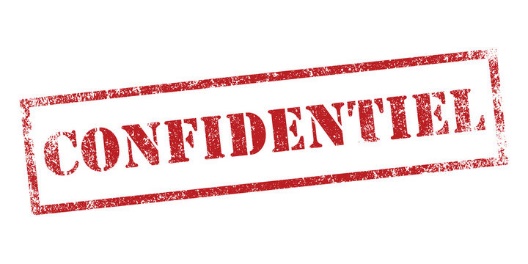 NOM DE NAISSANCE :Prénom :Numéro d’étudiant :Nom responsable de groupe : La ville : Lyon / Paris / BordeauxLecture seule / Devant jury